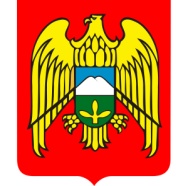   ГЛАВА МЕСТНОЙ АДМИНИСТРАЦИИ ГОРОДСКОГО ПОСЕЛЕНИЯЗАЛУКОКОАЖЕ ЗОЛЬСКОГО МУНИЦИПАЛЬНОГО РАЙОНАКАБАРДИНО-БАЛКАРСКОЙ РЕСПУБЛИКИ              КЪЭБЭРДЕЙ-БАЛЪКЪЭР РЕСПУБЛИКЭМ И ДЗЭЛЫКЪУЭ МУНИЦИПАЛЬНЭ КУЕЙМ ЩЫЩ ДЗЭЛЫКЪУЭКЪУАЖЭ КЪАЛЭ ЖЫЛАГЪУЭМ И Щ1ЫП1Э АДМИНИСТРАЦЭМ И 1ЭТАЩХЬЭКЪАБАРТЫ - МАЛКЪАР РЕСПУБЛИКАНЫ ЗОЛЬСК  МУНИЦИПАЛЬНЫЙ    РАЙОНУНУ ЗАЛУКОКОАЖЕ ШАХАР ПОСЕЛЕНИЯСЫНЫ ЖЕР-ЖЕРЛИ                                 АДМИНИСТРАЦИЯНЫ БАШЧЫСЫ          361700   Кабардино – Балкарская  Республика,  Зольский район  п.Залукокоаже, ул. Калмыкова, 20                                                e – mail : gpzalukokoazhe @ mail.ru                                                                 тел. 4-15-62, факс 4-11-8818 июля  2016 года.                                             ПОСТАНОВЛЕНИЕ  №  285                                                                                                   УНАФЭ  №  285                                       БЕГИМ   № 285        В соответствии со статьей 72 Бюджетного кодекса Российской Федерации, руководствуясь Уставом городского поселения Залукокоаже    постановляю: 1. Утвердить Правила принятия решений о заключении муниципальных контрактов на поставку товаров, выполнение работ, оказание услуг для обеспечения муниципальных нужд городского поселения Залукокоаже на срок, превышающий срок действия утвержденных лимитов бюджетных обязательств, согласно приложению.2. Главным распорядителям средств бюджета городского поселения Залукокоаже при заключении муниципальных контрактов на поставку товаров, выполнение работ, оказание услуг для обеспечения муниципальных нужд городского поселения Залукокоаже на срок, превышающий срок действия утвержденных лимитов бюджетных обязательств, обеспечить контроль соблюдения сроков выполнения работ (оказания услуг) и объемов финансирования.          3. Ведущему специалисту местной администрации городского поселения Залукокоаже – контрактному управляющему Котову А.Д. и Начальнику отдела учёта, отчётности и планирования бюджета местной администрации городского поселения Залукокоаже  Псануковой  М.Д.  принять настоящее постановление для руководства в работе.         4. Обнародовать настоящее постановление  в соответствии с Порядком опубликования (обнародования) муниципальных правовых актов органов местного самоуправления городского поселения Залукокоаже Зольского муниципального района  Кабардино – Балкарской Республики.5. Настоящее  постановление вступает в силу со дня его официального опубликования. 6. Контроль за выполнением настоящего постановление оставляю за собой.Глава местной администрации                                                       П.А. Бжаховместная администрация -  2 экз.Псануковой М.Д.            – 1 экз.Котову А.Д.                     – 1 экз                                                                                      Приложение                                                                                    к постановлению главы местной                                                                                                 администрации г.п. Залукокоаже                                                                                    от  18.07.2016 г. № 285ПРАВИЛАпринятия решений о заключении муниципальных контрактов на поставку товаров, выполнение работ, оказание услуг для обеспечения муниципальных нужд городского поселения Залукокоаже на срок, превышающий  срок действия утвержденных лимитов бюджетных обязательств.1. Настоящие Правила определяют порядок принятия решений о заключении муниципальных контрактов на поставку товаров, выполнение работ, оказание услуг для обеспечения муниципальных нужд городского поселения Залукокоаже, осуществляемых в соответствии с законодательством Российской Федерации о контрактной системе в сфере закупок товаров, работ, услуг для обеспечения государственных и муниципальных нужд, на срок, превышающий в случаях, установленных Бюджетным кодексом Российской Федерации, срок действия утвержденных лимитов бюджетных обязательств.2. Муниципальные заказчики вправе заключать муниципальные контракты на выполнение работ, оказание услуг, длительность производственного цикла выполнения, оказания которых превышает срок действия утвержденных лимитов бюджетных обязательств, в пределах средств, предусмотренных решениями о подготовке и реализации бюджетных инвестиций в объекты капитального строительства муниципальной собственности городского поселения Залукокоаже, принимаемыми в соответствии со статьей 79 Бюджетного кодекса Российской Федерации, на срок, предусмотренный указанными решениями.3. Муниципальные контракты на выполнение работ, оказание услуг, длительность производственного цикла выполнения, оказания которых превышает срок действия утвержденных лимитов бюджетных обязательств, а также муниципальные контракты на поставки товаров для обеспечения муниципальных нужд городского поселения Залукокоаже  на срок, превышающий срок действия утвержденных лимитов бюджетных обязательств, могут заключаться в соответствии с законодательством Российской Федерации о контрактной системе в сфере закупок товаров, работ, услуг для обеспечения государственных и муниципальных нужд в рамках муниципальных программ городского поселения Залукокоаже.Такие муниципальные контракты заключаются на срок и в пределах средств, которые предусмотрены на реализацию соответствующих мероприятий муниципальных программ городского поселения Залукокоаже.4. При заключении в рамках муниципальных программ городского поселения Залукокоаже муниципальных контрактов на выполнение работ по содержанию автомобильных дорог общего пользования местного значения и искусственных сооружений на них, срок производственного цикла выполнения которых превышает срок действия утвержденных лимитов бюджетных обязательств, годовой предельный объем средств, предусматриваемых на оплату таких муниципальных контрактов за пределами планового периода, не может превышать максимальный годовой объем лимитов бюджетных обязательств, утвержденных на ремонт и содержание автомобильных дорог общего пользования местного значения и искусственных сооружений на них в пределах текущего финансового года и планового периода.5. Муниципальные контракты на выполнение работ, оказание услуг, длительность производственного цикла выполнения, оказания которых превышает срок действия утвержденных лимитов бюджетных обязательств, не указанные в пунктах 2 – 4 настоящих Правил, могут заключаться на срок и в пределах средств, которые предусмотрены решением местной администрации городского поселения Залукокоаже, устанавливающим:- планируемые результаты выполнения работ, оказания услуг;- описание состава работ, услуг;- предельный срок выполнения работ, оказания услуг с учетом сроков, необходимых для определения подрядчиков, исполнителей;- предельный объем средств на оплату долгосрочного муниципального контракта с разбивкой по годам.6. Решение местной администрации городского поселения Залукокоаже о заключении муниципального контракта для обеспечения муниципальных нужд, предусмотренное пунктом 5 настоящих Правил, принимается в форме постановления местной администрации городского поселения Залукокоаже в следующем порядке:а) проект постановления местной администрации городского поселения Залукокоаже и пояснительная записка к нему направляются в установленном порядке на согласование в Отдел учёта, отчётности и планирования бюджета               б) Начальник отдела учёта, отчётности и планирования бюджета в срок, не превышающий 2-х рабочих дней с даты получения проекта постановления местной администрации городского поселения Залукокоаже и пояснительной записки к нему, согласовывает указанный проект при соблюдении следующих условий:- непревышение предельного объема средств, предусматриваемых на оплату муниципального контракта в текущем финансовом году и плановом периоде, над объемом бюджетных ассигнований, предусмотренных решением  Совета местного самоуправления городского поселения Залукокоаже  о бюджете  городского поселения Залукокоаже на соответствующий финансовый год и на плановый период;- непревышение  годового предельного объема средств, предусматриваемых на оплату муниципального контракта за пределами планового периода, над максимальным годовым объемом средств на оплату указанного муниципального контракта в пределах планового периода (в текущем финансовом году);в) проект постановления, согласованный с Отделом учёта, отчётности и планирования бюджета, представляется для принятия Главе  местной администрации городского поселения Залукокоаже в установленном порядке.Об  утверждении  Правил принятия решений о заключениимуниципальных контрактов на поставку товаров, выполнение работ, оказание услуг для обеспечения муниципальных нужд городского поселения Залукокоаже на срок, превышающий срок действия утвержденных лимитов бюджетных обязательств.